Przedmiot sprawy: Rozpatrywanie wniosków w sprawie wykorzystania dróg w sposób szczególny na podstawie ustawy z dnia 20.06.1997 r Prawo o ruchu drogowym (tekst jednolity Dz. U. z 2017 poz. 1260 z późn. zmianami)Miejsce załatwienia sprawy:Wydział Inwestycji i Drogownictwa (pok. nr 8, parter)tel. (0-32) 381-37-56, 57fax. (0-32) 381-37-27Godziny przyjęć klientów: Poniedziałek, Środa, Czwartek 730 - 1530Wtorek 730 – 1700 Piątek 730 – 1400Wymagane dokumenty:Pisemny wniosek należy złożyć, co najmniej 30 dni przed planowanym terminem imprezy. Wniosek powinien zawierać w szczególności:imię, nazwisko lub nazwę oraz adres zamieszkania lub siedzibę organizatora imprezy,rodzaj i nazwę imprezy,informacje o miejscu i dacie rozpoczęcia, przebiegu oraz zakończenia imprezy,informację o przewidywanej liczbie uczestników imprezy,wykaz osób reprezentujących organizatora w sprawach zabezpieczenia trasy,podpis organizatora lub jego przedstawiciela,szczegółowy regulamin imprezy, określający w szczególności zasady zachowania uczestników imprezy istotne dla bezpieczeństwa ruchu drogowego,program imprezy ze szczegółowym opisem trasy i podaniem odległości między poszczególnymi 
jej odcinkami oraz określony w minutach i kilometrach program przejazdu lub przejścia uczestników przez poszczególne miejscowości,plan zabezpieczenia trasy lub miejsca,zobowiązanie organizatora do przywrócenia do poprzedniego stanu pasa drogowego na trasie przejazdu, przejścia lub miejsca pobytu uczestników imprezy, a w przypadku uszkodzenia pasa drogowego 
lub urządzeń drogowych będącego następstwem imprezy – do ich bezzwłocznego naprawienia 
lub pokrycia kosztów tych napraw.Opłaty:Wolne od opłat.Termin załatwienia sprawy:Do jednego miesiąca. Informacji o przewidywanym czasie załatwienia sprawy udziela pracownik w każdym indywidualnym przypadku.Sposób przekazywania informacji o załatwieniu sprawy:Listownie lub bezpośrednio w StarostwieTryb odwoławczy:Od decyzji przysługuje odwołanie do Samorządowego Kolegium Odwoławczego w terminie 14 dni od daty otrzymania.Informacja dodatkowa:Zgodnie z art. 13 ust. 1 i ust. 2 rozporządzenia Parlamentu Europejskiego i Rady (UE) 2016/679  z dnia 27 kwietnia 2016 roku w sprawie ochrony osób fizycznych w związku z przetwarzaniem danych osobowych 
 i w sprawie swobodnego przepływu takich danych oraz uchylenia dyrektywy 95/46/WE (ogólne rozporządzenie 
o ochronie danych) informuję, iż:administratorem pani/pana danych osobowych w Starostwie Powiatowym w Tarnowskich Górach z siedzibą w Tarnowskich Górach przy ul. Karłuszowiec 5 jest Starosta Tarnogórski (email: starosta@tarnogorski.pl, 
nr telefonu: (32) 381-37-11),w  Starostwie Powiatowym w Tarnowskich Górach został powołany inspektor ochrony danych,  
(email: iodo@tarnogorski.pl),pani/pana dane osobowe przetwarzane będą w celu wydania zezwolenia,  na podstawie art. 6 ust 1 pkt c cytowanego wyżej rozporządzenia Parlamentu Europejskiego i Rady (UE),odbiorcą pani/pana danych osobowych będą instytucje oraz podmioty uprawnione do uzyskania danych osobowych na podstawie przepisów prawa, uczestniczące w sprawie wymienionej w pkt 3, pani/pana dane osobowe nie będą przekazywane do państwa trzeciego/organizacji międzynarodowej,pani/pana dane osobowe będą przechowywane przez okres niezbędny do realizacji sprawy, a po jej zakończeniu przez okres wynikający z rozporządzenia Prezesa Rady Ministrów z dnia 18 stycznia 2011 r. 
w sprawie instrukcji kancelaryjnej, jednolitych rzeczowych wykazów akt oraz instrukcji w sprawie organizacji i zakresu działania archiwów zakładowych (Dz. U. 2011.14.67 z dnia 20 stycznia 2011 roku),posiada pani/pan prawo dostępu do treści swoich danych oraz prawo ich sprostowania, usunięcia, ograniczenia przetwarzania, prawo do przenoszenia danych, prawo wniesienia sprzeciwu, prawo do cofnięcia zgody w dowolnym momencie bez wpływu na zgodność 
z prawem przetwarzania (jeżeli przetwarzanie odbywa się na podstawie zgody), którego dokonano na podstawie zgody przed jej cofnięciem, ma pani/pan prawo wniesienia skargi do Prezesa Urzędu Ochrony Danych Osobowych, gdy uzna pani/pan, 
iż przetwarzanie danych osobowych pani/pana dotyczących narusza przepisy ogólnego rozporządzenia o ochronie danych osobowych z dnia 27 kwietnia 2016 roku, podanie przez panią/pana danych osobowych jest wymogiem ustawowym. Jest pani/pan zobowiązana/y do ich podania 
a konsekwencją niepodania danych osobowych będzie brak możliwości zrealizowania zadania ustawowego.pani/pana dane nie będą przetwarzane w sposób zautomatyzowany, w tym również w formie profilowania.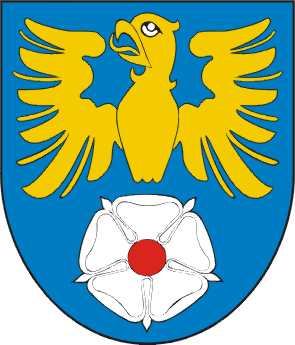 STAROSTWO POWIATOWEW TARNOWSKICH GÓRACH42-600 Tarnowskie Góry ul. Karłuszowiec 5tel. (0-32) 381-37-11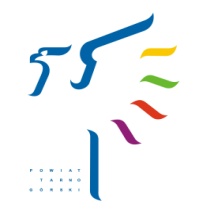 KARTA INFORMACYJNAWydział: Inwestycji i DrogownictwaKARTA INFORMACYJNAWydział: Inwestycji i DrogownictwaKARTA INFORMACYJNAWydział: Inwestycji i DrogownictwaSprawa: Wydawanie zezwoleń na wykorzystanie dróg w sposób szczególnySprawa: Wydawanie zezwoleń na wykorzystanie dróg w sposób szczególnySprawa: Wydawanie zezwoleń na wykorzystanie dróg w sposób szczególny